Supplementary 4. Variations observed in amphipod diversity indices (avg ± SD) at each shore level across the different transects.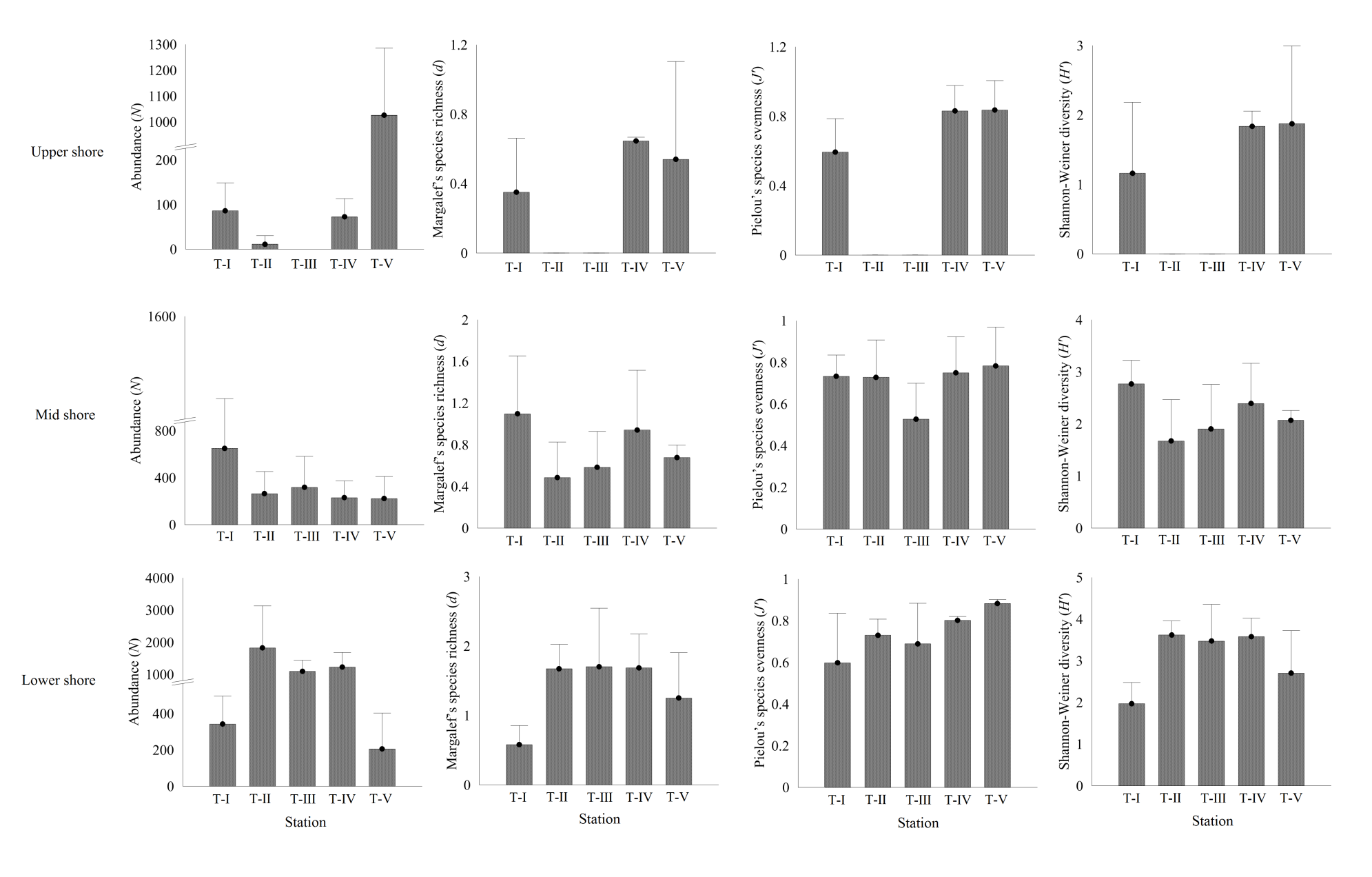 